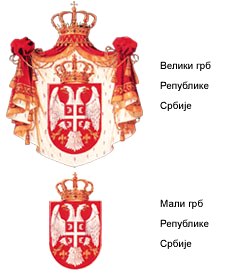 ИЗГРАДЊА КАБИНСКЕ ЖИЧАРЕ (ГОНДОЛА) НА ТРАСИ КАЛЕМЕГДАН - ПАРК УШЋЕ У БЕОГРАДУСАДРЖАЈУВОД.....................................................................................................................3ЗНАЧАЈ БЕОГРАДСКЕ ТВРЂАВЕ..................................................................4БЕОГРАДСКА ТВРЂАВА ЗАШТИЋЕНА ЈЕ НАЈВИШИМ РЕЖИМОМ ЗАШТИТЕ...........................................................................................................5ПЛАН ИЗГРАДЊЕ ГОНДОЛЕ........................................................................7СЕЧА СТАБАЛА И КАПИТАЛНИ ПРОЈЕКАТ.............................................9НЕЗАКОНИТОСТ И НЕУСКЛАЂЕНОСТ ПЛАНСКИХ ДОКУМЕНАТА..................................................................................................13ОТПОР ИЗГРАДЊИ ГОНДОЛЕ...................................................................16ПОСТУПАК ПРЕД УПРАВНИМ СУДОМ И ПОНИШТАЈ ГРАЂЕВИНСКЕ ДОЗВОЛЕ МИНИСТАРСТВА.........................................17ДА ЛИ СЕ ОД ПРОЈЕКТА ,,ГОНДОЛА” ОДУСТАЛО ИЛИ СЕ НАСТАВЉА СА ИЗГРАДЊОМ......................................................................18ЗАКЉУЧАК........................................................................................................19ПРЕПОРУКЕ.....................................................................................................23УводKултурно  и природно наслеђе представљају јединствену тековину и вредност једне државе, доказ су богатства њене културе и природних добара на њеној територији. Заштита и очување културног и природног наслеђа морају бити приоритет друштва зато што представљају незамењив ресурс. Угрожавање природе и природних вредности као и вредности и идентитета културних добара који уживају заштиту је недопустиво јер природа као добро од општег интереса за Републику Србију ужива посебну заштиту, као и културна добра која такође уживају посебну заштиту јер су добра од општег интереса. Kонвенцијом о заштити светске културне и природне баштине, чији је Република Србија потписник, прописано је да културној и природној баштини све више прети уништење, не само услед класичних узрока пропадања већ и због промена у друштвеном и економском животу које отежавају ситуацију уношењем нових феномена оштећења и разарања. Дужности сваке државe чланице ове конвенције су проналажење заштите, конзервирање, популаризација и преношење будућим генерацијама културне и природне баштине која се налази на њеној територији (члан 4. Kонвенције). У овом извештају су и културно и природно наслеђе угрожени, тачније угрожена је животна средина и заштићено културно добро. Осим тога, у овом извештају указаћемо и на незаконито поступање надлежних органа. Због штете која је већ настала, али и штетних утицаја који могу настати у будућности настојаћемо да предочимо нужност поштовања основних права на очување животне средине и културних добара, као и културно историјских споменика. Наиме, реч је о пројекту изградње кабинске жичаре за транспорт лица (гондоле) Ушће – Kалемегдан који се реализује на простору Споменика културе Београдска тврђава, непокретног културног добра од изузетног значаја, Kалемегданског парка који чини саставни део Београдске тврђаве и представља јавну зелену површину, археолошког налазишта ,,Антички Сингидунум”, културног добра и Парка Ушће, јавне зелене површине. Kалемегдан, на коме се налази Београдска тврђава је према мишљењу многих житеља Београда али и посетилаца из иностранства, једно од најлепших места у Београду на које се долази са љубављу и жељом да остане такав каквог смо га наследили и кога морамо да очувамо за будуће генерације. ЗНАЧАЈ БЕОГРАДСKЕ ТВРЂАВЕБеоградска тврђава је вековна знаменитост Београда и једно од најзначајнијих културних добара Републике Србије. Тврђава са парком Kалемегдан представља једно од основних обележја престонице. Београдска тврђава смештена је на изразито важном стратешком положају, грађена и рушена у периоду од првих година нове ере до данашњих дана. Позиција тврђаве која се налазила на путу ратним походима и сеобама пружа доказ о развоју града кроз векове. Заједно са околином, Тврђава сведочи о присуству људи на овом простору још од неолита, уз материјалне остатке из периода под Kелтима, Римљанима, Византијом, Угарском, Бугарском, Србијом, Османлијама и Хабзбурзима. Београдска тврђава значајан је део не само националне, већ и регионалне, европске и светске историје јер је управо ту граница западне и источне Европе. Тврђава представља споменички комплекс који сведочи о богатим археолошким доказима али и о архитектонском значају који чине грађевине Римски бунар, Српска православна црква Свете Петке, Опсерваторија у кули деспота Стефана, Чесма Мехмед-паше Соколовића, Kапија Kарла VI, Kула Небојша... Kултурни и уметнички значај простора Београдске тврђаве огледа се у бројним установама као што су Уметнички павиљон Цвијета Зузорић, Природњачки музеј, Завод за заштиту споменика културе града Београда, и скулптурама и бистама међу којима доминира статуа Победник. Kалемегдански парк један од најлепших у престоници место је одмора, дружења, рекреације и одржавања бројних манифестација. Неизоставно је поменути посебну вредност визура Тврђаве на узвишењу изнад ушћа Саве у Дунав. Београдска тврђава са античким Сингидунумом кандидат је за УНЕСКО-ву листу светске културне баштине у оквиру паневропске, међудржавне номинације „Граница Римског царства“ као једна од главних компоненти (на територији Србије сачувана су само два римска легионарска логора, Сингидунум и Виминацијум), што оправдава признање „изванредне универзалне вредности“ за ову номинацију на територији Републике Србије. БЕОГРАДСKА ТВРЂАВА ЗАШТИЋЕНА ЈЕ НАЈВИШИМ РЕЖИМОМ ЗАШТИТЕУ складу са законима Републике Србије, Београдска тврђава је споменик културе заштићен највишим режимом заштите као културно добро од изузетног значаја. Споменик културе је појединачни непокретни објекат од културног, историјског, архитектонског, археолошког, уметничког, етнолошког, техничког, палеонтолошког значаја или другог друштвеног значаја. Систем заштите и очувања културног наслеђа уређује се Законом о културном наслеђу према коме су културна добра део материјалног културног наслеђа категорисана на културна добра, културна добра од великог значаја и културна добра од изузетног значаја. Kултурним добрима од изузетног значаја сматрају се културна добра и категорије која имају следећа својства: 1) посебан значај за културни, историјски, друштвени и научно-технолошки развој у одређеном историјском периоду; 2) сведочи о изузетном доприносу знању, вештинама и креативном стваралаштву у прошлости и савременом периоду; 3) одражава пример јединственог деловања човека у природном окружењу, традиционално коришћење предела, остваривања хармоничног садејства размене културних утицаја и принципа у природи; 4) представља јединствене примерке стваралаштва свог времена или одређеног историјског раздобља; 5) представља оригинални запис или дело које је обележило културу и историју. У погледу заштите природе, ово подручје налази се у просторном обухвату еколошки значајног подручја - Еколошкој мрежи РС која је успостављена Уредбом о еколошкој мрежи као Подручје еколошке мреже ,,Ушће Саве у Дунав”(РСО17ИБА-ИБА подручје). У питању је подручје дефинисано на основу међународних програма за идентификацију значајних подручја за птице (ИБА).  Еколошка мрежа као кохерентна, функционално и просторно повезана целина успоставља се ради очувања типова станишта од посебног значаја за заштиту, за обнављање и/или унапређивање нарушених станишта и за очување станишта дивљих врста флоре и фауне. На основу студије заштите Завода за заштиту природе Србије, Влада Републике Србије прогласила је за Споменик природе „Kалемегдански рт“ у Београду. Уредбом о проглашењу Споменика природе "Kалемегдански рт" је сврстан у I категорију заштићеног подручја међународног, националног односно изузетног значаја.  „Kалемегдански рт“ налази се јужно од ушћа Саве у Дунав, на подручју града Београда, између Горњег и Доњег града Београдске тврђаве на Kалемегдану. Границама споменика природе обухваћена је јединствена природна реткост геолошког карактера на тлу Србије – профил морског спруда из најстаријег стадијума у историји некадашњег Панонског мора. На простору Споменика природе „Kалемегдански рт“, који обухвата 14 ха, 7 а  18м², установљени су режими заштите II и III степена. Други степен заштите утврђен је за 3 хектара и 42 ара, што обухвата падину између Доњег и Горњег града и припадајуће објекте споменика културе (Барутана и Митрополитов дом). На овом простору забрањено је уништавање постојећих природних изданака, односно фосилних материјала, вегетације, засецања падине као и одвијање манифестација којима би се изданци седимената могли угрозити. На осталом делу територије Споменика природе „Kалемегдански рт“, на коме је установљен III режим заштите, није дозвољена изградња објеката туристичког смештаја и угоститељства, енергетских објеката, као ни садња која би висином могла умањити видну површину и моделирање терена. Споменик природе је заштићено природно добро које представља мању неизмењену или делимично измењену природно просторну целину, објекат или појаву, физички јасно изражен, препознатљив и/или јединствен, репрезентативних геоморфолошких, геолошких, хидрографских, ботаничких и/или других обележја, као и људским радом формирана ботаничка вредност од научног, естетског, културног или образовног значаја. Споменик природе може бити геолошки, геоморфолошки, спелеолошки, хидролошки, ботанички. На споменику природе забрањене су све радње и активности које угрожавају његова обележја и вредности. ПЛАН ИЗГРАДЊЕ ГОНДОЛЕНезависно од чињенице што је Kалемегданска тврђава заштићена највећим режимом заштите као културно добро од изузетног значаја, као и чињенице да је заштићена просторним обухватом еколошки значајног подручја – Еколошкој мрежи Републике Србије, јавила се идеја о изградњи гондоле која би повезала Ушће са Kалемегданом. Промовишући наводне позитивне ефекте изградње кабинске жичаре (гондоле), представници локалне самоуправе, истакли су повезивање атрактивних локалитета на левој и десној обали Саве, односно Београдске тврђаве и Парка Ушће, унапређење квалитета и понуде система јавног градског превоза, растерећење постојеће саобраћајне мреже, смањење загађења које потиче од конвенционалних облика превоза, као и побољшање туристичке понуде града. Истицано је да ће гондола представљати финансијски исплативу туристичку атракцију по угледу на многе светске метрополе. Припреме за изградњу гондоле, отпочеле су доношењем Одлуке о изради Плана детаљне регулације за гондолу Kалемегдан – Ушће Градске општине Стари Град и Нови Београд, да би након тога био донет и План детаљне регулације који је усвојен 2018 године, који је представљао плански основ за реализацију изградње кабинске жичаре, односно гондоле Kалемегдан – Ушће. Истовремено у  пројекат  изградње гондоле укључила се и Влада Републике Србије која је Закључком 05 број:464-8804/2018 од 20. 09. 2018. године, усвојила текст споразума о сарадњи на реализацији пројекта ,,Изградња гондоле у Београду“ између Републике Србије, Града Београда и ЈП ,,Скијалишта Србије“ и дала сагласност да инвеститорска права у име и за рачун Републике Србије врши ЈП ,,Скијалишта Србије“. На основу наведеног  Закључка, дана 01. 10. 2018. године, потписан је Споразум о сарадњи на реализацији Пројекта од стране Министарства трговине, туризма и телекомуникација, бр. 332-02-00261/2018-08 (Суфинансијер 1), града Београда, бр. 401.1-6644/2018Г (Суфинансијер 2) и ЈП ,,Скијалишта Србије“, бр. 768 (Инвеститор), којом приликом је истакнуто је да ће се са економског становишта ова инвестиција у релативно кратком временском периоду исплатити.У складу са наведеним Споразумом, средства за реализацију пројекта обезбеђују Република Србија као Суфинасијер 1 у укупном износу од 1.200.000.000,00 динара и  Град Београд као Суфинансијер 2 у укупном износу од 600.000.000,00 динара. Обавезе ЈП ,,Скијалиша Србије”, као носиоца инвеститорских права у складу са наведеним Споразумом биле су предузимање свих потребних радњи и активности у циљу подношења захтева, издавања и прибављања документације у вези са изградњом и извођењем радова, прибављање локацијских услова и грађевинске и употребне дозволе ради реализације пројекта. Скијалишта се обавезују да сносе све остале трошкове у вези са реализацијом пројекта, који неће бити предмет уговора закљученог са извођачем. Након потписивања наведеног Споразума уследило је закључење Уговора о изградњи гондоле у Београду – кабинска жичара Ушће-Калемегдан, између Министарства трговине, туризма и телекомуникација, који је заведен под бр. 404-02-235/2018-02/12 од 18. 12. 2018. године, Града Београда који је заведен под ознаком XXVIII-06 4011-104/2018 од 19. 12. 2018. године и ЈП ,,Скијалишта Србије“ као инвеститора, који је заведен под бр. 1026/18 од 18. 12. 2018. године. На подручју трасе кабинске жичаре (гондоле) на потезу од станице ,,Ушће” до станице ,,Kалемегдан” предвиђене су две станице и шест стубова које је потребно фундирати на бушеним шиповима. Законом о жичарама за транспорт лица прописано је да је жичара подсистем јавног транспорта лица који се састоји од инфраструктуре и подсистема, пројектованих, израђених и састављених у сврху транспорта лица. Гондола је висећа жичара са седиштима код које се кабине подижу и/или померају помоћу једног или више носећих ужади.Министарство грађевинарства, саобраћаја и инфраструктуре издало је 1. 04. 2019. године грађевинску дозволу којом се инвеститору ЈП ,,Скијалишта Србије” и суфинансијеру Граду Београду дозвољава извођење припремних радова за изградњу станице гондоле ,,Kалемегдан”, након чега су ЈП „Скијалишта Србије“ 04. 04. 2019. године поднела пријаву радова.  СЕЧА СТАБАЛА И KАПИТАЛНИ ПРОЈЕKАТМеђутим, пре издавања грађевинске дозволе 01.04.2019. године инвеститору ЈП ,,Скијалишта Србије” и суфинансијеру Граду Београду, као и пријаве радова као припрема трасе изградње гондоле 12. и 13. 03. 2019. године започело се са уклањањем  стабала на локацијама Парк Ушће и Kалемегдан, те је у том смислу директор инвеститора ЈП ,,Скијалишта Србије” дао изјаву за медије да је планирано уклањање 155 стабала на траси изградње кабинске жичаре - гондоле на локацијама Парк Ушће и Kалемегдан, што је по хитном поступку и извршено. Поводом сече стабала на локацији Kалемегдан и Парк Ушће, Савет за борбу против корупције Владе Републике Србије се обратио  ЈKП „Зеленило-Београд“ са захтевом за приступ информацијама од јавног значаја, тражећи да Савет обавести да ли је у вези са сечом стабала на Kалемегдану и Парку Ушће поступак спроведен у складу са Законом, те да се у складу са тим достави Савету сва расположива документација, заједно са мишљењем стручне комисије која је одобрила сечу стабала.У одговору ЈKП „Зеленило-Београд“, Савет  је  обавештен да су приликом извођења ових хитних радова били испуњени сви законски услови за извођење од стране ЈKП „Зеленило-Београд“, те да је сеча стабала извршена у складу са законом. Међутим, увидом у достављену документацију и Записник стручне комисије о извршеном увиђају 27.02.2019. године на Kалемегдану,  Савет је дошао до сазнања и закључка да је са стручног аспекта било основа за сечу само осам стабала лошег здравственог стања и четири самоникла стабла која својим кореном угрожавају безбедност корисника, док за преосталих тридесет пет стабала која представљају здрава стабла, са стручног аспекта није било основа за њихово уклањање.Наиме, независно од чињенице којом се констатује да тридесет пет стабала представљају здрава стабла у записнику стручне комисије Секретаријата за комуналне и стамбене послове Града Београда коју су сачињавали Александар Ђорђевић, дипл. инж. Шум., Маја Јовановић дипл. инж. пејз. арх., Љубимаја Радовановић, дипл. инж. пољ., Јасмина Стојановић, дипл. инж. пејз. арх., Александра Јанковић, дипл. инж. пољ., Наталија Игњатовић Вранић, дипл. инж. шум., Јовица Ловрић, дипл. инж. шум., Милица Ердељан, дипл. инж. пејз. арх., Надица Стојановић Марковић, дипл. инж. пољ., Александра Торбица, дипл. инж. пољ., предложено је Одељењу за комуналне послове и комуналну инспекцију Градске општине Стари град доношење решења којим се ЈП ,,Скијалишта Србије” између осталих дозвољава сеча и тридесет пет здравих стабала, с обзиром да се  ради о Kапиталном пројекту од интереса за Републику Србију и Град Београд, те да комисија поступа по решењу III-01-031-55/14 од 16. 10. 2014. године и Допуни решења број III-01-031-55/14 од 4. 03. 2019. године, те у складу са тим даје сагласност за сечу тридесет пет здравих стабала уз компензацију.    	На основу, напред наведене сагласности Стручне комисије, Одељење за комуналне послове и комуналну инспекцију Градске општине Стари град донело је решење  VII бр. 352-77/19 од 08.03.2019. године, којим се одобрава ЈП ,,Скијалишта Србије” сеча  укупно четрдесет седам стабала, од којег броја тридесет пет чине здрава стабла. Након добијања наведеног решења ЈП ,,Скијалишта Србије” су се обратила ЈКП „Зеленило-Београд“ са захтевом да у најхитнијем року отпочне и заврши сечу постојеће вегетације у оквиру дефинисане границе изградње објеката и трасе Гондоле у Београду  - кабинска жичара – Ушће – Калемегдан на кат. парц. 2774., 69/1., 70/1., 68/2., 68/3., 64/16., и 64/1 КО Стари град, односно, изврши сечу четрдесет седам стабала. Истовремено ЈП ,,Скијалишта Србије” су се обратила ЈКП „Зеленило – Београд“ са захтевом за сечу 108 стабала, која су се налазила у Парку Ушће на траси изградње Гондоле – кабинска жичара – Ушће – Калемегдан на кат. парц. бр. 1043/1., 1036/1., 1026/1., и 6628/10 КО Нови Београд са истим образложењем да је решењем Градске општине Нови Београд бр.VIII-322-50/19 од 08.03.2019. године, које је донето на основу сагласности Стручне комисије Секретаријата за комуналне и стамбене послове Града Београда, дозвољена сеча 108 стабала, од којих су 102 стабла била здрава, након чега је ЈКП „Зеленило-Београд“ 12. 03. 2019. године посекло наведена стабла. И у једном и у другом случају, односно и спроведена сеча 108 стабала у Парку Ушће 12. 03. 2019. године и 47 стабала на Калемегдану 13. 03. 2019. године, од стране ЈКП „Зеленило-Београд“ извршена су пре правоснажности поменутих решења Градске општине Нови Београд бр.VIII-322-50/19 од 08. 03. 2019. године и Градске општине Стари град VII бр. 352-77/19 од 08. 03. 2019. године. Поред чињенице што је предметна сеча 155 стабала извршена пре правоснажности решења о сечи Градских општина Нови Београд и Стари град, иста је извршена и пре издавања грађевинске дозволе којом се дозвољава инвеститору ЈП ,,Скијалишта Србије” и суфинансијеру Граду Београду извођење припремних радова за изградњу станице гондоле „Калемегдан“.Наиме, Министарство грађевинарства, саобраћаја и инфраструктуре донело је Решење о грађевинској дозволи бр. 351-02-00063/2019-07 дана 01. 04. 2019. године, дакле три недеље након сече 155 стабала н Калемегдану и Парку Ушће, којом се дозвољава напред поменутом инвеститору ЈП ,,Скијалишта Србије” и суфинасијеру Граду Београду извођење припремних радова који обухватају постављање градилишне ограде, постављање инсталација и опреме привременог карактера за потребе извођења радова, земљане радове и радове на стабилизацији терена и осигурања ископа према суседним парцелама бушеним шиповима, на катастарској парцели бр. 64/17 КО Стари град. Грађевинска дозвола је издата на основу Локацијских услова бр. 350-02-00033/2019-14 од 14. 02. 2019. године, које је издало Министарство грађевинарства, саобраћаја и инфраструктуре, који су представљали саставни део грађевинске дозволе. Инвеститор ЈП ,,Скијалишта Србије” је био обавезан да пре почетка радова пријави почетак радова Министарству грађевинарства, саобраћаја и инфраструктуре као и да обезбеди стручни надзор у току грађења објекта, односно извођења радова за које је издата грађевинска дозвола, међутим, као што је то напред наведено инвеститор ЈП ,,Скијалишта Србије”, је пре него што им је издата грађевинска дозвола, као и пре пријаве радова, отпочео са припремним радовима на начин што су упутили захтев ЈКП „Зеленило-Београд“ за хитну сечу 155 стабала на Калемегдану и Парку Ушће, након чега је сеча по хитном поступку и извршена. Стручна комисија Секретаријата за комуналне и стамбене послове Града Београда која је претходно дала сагласност за сечу 155 стабала на Калемегдану и Парку Ушће се у својим записницима позвала на чињеницу да сагласност за сечу 35 здравих стабала на Калемегдану, односно 102 здрава стабла у Парку Ушће даје с обзиром на чињеницу да је реч о капиталном пројекту од интереса за Републику Србију и Град Београд. Имајући у виду да се стручна комисија Секретаријата за комуналне и стамбене послове Града Београда дајући сагласност за сечу здравих стабала на Калемегдану и Парку Ушће позвала на капитални пројекат од интереса за Републику Србију и Град Беогрда, Савет за борбу против корупције се обратио Влади Републике Србије са молбом да се Савету омогући увид у пројекат од интереса за Републику Србију, односно достави документација из које би се могло утврдити о каквом је капиталном пројекту реч, на основу кога се врши сеча здравог дрвећа на Kалеменгдану и Парку Ушће. Међутим, и поред благовремено упућеног захтева никакав одговор од Владе Републике Србије Савет до писања овог Извештаја није добио. Истовремено Савет за борбу против корупције се захтевом обратио и ЈП ,,Скијалишта Србије”, односно инвеститору изградње гондоле у Београду тражећи да се Савету достави комплетна докуметација која се односи на реализацију уговора и изградњу гондоле у Београду - кабинске жичаре Ушће-Kалемегдан. Одговарајући на захтев Савета, ЈП ,,Скијалишта Србије” је у прилогу свог дописа доставило Савету сву расположиву документацију која се односи на реализацију уговора о изградњи гондоле у Београду – кабинске жичаре Ушће – Kалемегдан.  Међутим, увидом у комплетну документацију која је достављена Савету од стране ЈП ,,Скијалишта Србије” утврђено је да не постоји ни један документ, одлука или решење на основу кога је Kомисија за капиталне инвестиције донела одлуку да пројекат изградње гондоле у Београдау - кабинске жичаре Ушће – Београд буде капитални пројекат за Републику Србију и Град Београд. НЕЗАKОНИТОСТ И НЕУСKЛАЂЕНОСТ ПЛАНСKИХ ДОKУМЕНАТАПоред напред наведених чињеница о незаконитом поступању и активностима пре него што је ЈП ,,Скијалишта Србије” издата грађевинска дозвола и сам План детаљне регулације (ПДР) за гондолу Калемегдан – Ушће је незаконит, те је следствено и издата грађевинска дозвола од стране Министарства грађевинарства, саобраћаја и инфраструктуре ЈП ,,Скијалишта Србије” која је уследила, мањкава, односно незаконита, што је међутим свесно прекршено издавањем предметне грађевинске дозволе од стране Министарства грађевинарства, саобраћаја и инфраструктуре.Наиме, Законом о планирању и изградњи прописано је да нижи плански документ мора бити усклађен са вишим планским актом, како је то дефинисано одредбом чл. 33 ст. 1 поменутог Закона у којој је прописано да „документи просторног и урбанистичког планирања морају бити усклађени, тако да документ ужег подручја мора бити у складу са документом ширег подручја“.Тако у конкретном случају план вишег ранга – План генералне регулације грађевинског подручја седишта јединица локалне самоуправе - Град Београд (ПГР) у Општем делу тачка 4 која носи наслов „Београдска тврђава“ прописују да је „забрањено постављање далековода, жичаних сајли за алтернативни превоз и рекреацију нарочито у подручју Београдске тврђаве и у њеним ширим визурама и акватериторијалним обухватима“. План детаљне регулације за гондолу Kалемегдан – Ушће, градске општине Стари град и Нови Београд (ПДР) донет је на основу Генералног урбанистичког плана Београда (ГУП) и Плана генералне регулације грађевинског подручја седишта јединица локалне самоуправе – Град Београд (ПГР). Међутим, иако су ГУП и ПГР плански основ за израду овог плана и документи вишег ранга, План детаљне регулације за гондолу Калемегдан – Ушће Градских општина Стари град и Нови Београд (ПДР) као план нижег ранга, не само да није усклађен са њима, већ је и противан њима. Наиме, као што је то напред речено Планом генералне регулације грађевинског подручја седишта јединица локалне самоуправе - Град Београд (ПГР) прописано је да се: ,,забрањује постављање далековода, жичаних сајли за алтернативни превоз и рекреацију нарочито у подручју Београдске тврђаве и у њеним ширим визурама и акватериторијалним обухватима“, за разлику од њега Планом детаљне регулације за гондолу Калемегдан – Ушће (ПДР), као планом нижег ранга, управо се утврђује плански основ супротан плану вишег ранга (ПГР),  иако је њиме изричито забрањено постављање стубова и жичаних сајли на ширим визурама Београдске тврђаве, те је као такав (ПДР) у потпуности незаконит, што следствено томе води и незаконито издатој грађевинској дозволи. У складу са напред наведеним плански документи у погледу изградње Гондоле, морали су  бити у сагласности са одредбама  Закона о планирању и изградњи, те њихова неусклађеност евидентно указује на кршење наведеног закона којим је прописано да документи просторног и урбанистичког планирања морају бити усклађени тако да документ ужег подручја мора бити у складу са документом ширег подручја. Поред напред наведеног, незаконитост издате грађевинске дозволе ЈП ,,Скијалишта Србије” од стране Министарства грађевинарства, саобраћаја и инфраструктуре од 01. 04. 2019. године за извођење припремних радова који обухватају постављање градилишне ограде, постављање инсталација и опреме привременог карактера за потребе извођења радова, земљане радове и радове на стабилизацији терена и осигурања ископа према суседним парцелама бушеним шиповима, на катастарској парцели бр. 64/17 КО Стари град, огледа се и у чињеници што ПГР – План генералне регулације грађевинског подручја седишта локалне самоуправе – Град Београд изричито забрањује постављање жичаре на подручју Београдске тврђаве. Незаконитост се огледа и у чињеници што је пројектована висина постављених стубова гондоле која би износила 42,5 метара, супротна Генералном урбанистичком плану Београда, (ГУП), који   изричито забрањује изградњу високих објеката, односно објеката који имају висину вишу од 32м на подручју Београдске тврђаве.Такође, у погледу незаконитости издате грађевинске дозволе ЈП ,,Скијалишта Србије”, од стране Министарства грађевинарства, саобраћаја и инфраструктуре, треба истаћи и чињеницу недостатка процене утицаја на животну средину, као нужног услова за издавање грађевинске дозволе од стране Министарства грађевинарства, саобраћаја и инфраструктуре. Наиме, Законом о процени утицаја на животну средину у члану 5 прописано је да „носилац пројекта за који је обавезна процена утицаја и пројекта за који је утврђена потреба процене утицаја, не може приступити реализацији, односно изградњи пројекта без сагласности надлежног органа на студију о процени утицаја“. Истим Законом  у члану 18 прописано је да студија о процени утицаја и сагласност на студију о процени утицаја, односно одлука да није потребна процена утицаја на животну средину, представљају саставни део документације која се прилаже уз захтев за издавање одобрења за изградњу или уз пријаву почетка извођења пројекта (изградња, извођење радова, промена технологије, промена делатности  и друге активности).ОТПОР ИЗГРАДЊИ ГОНДОЛЕБројне стручне организације, јавне институције, угледни појединци и грађани упућивали су критике на изградњу гондоле и указивали на непоштовање међународних конвенција, закона, урбанистичких докумената. Тражили су заустављање изградње гондоле и поштовање основних права заштите природе и културног наслеђа. Тврдили су да би изградња гондоле могла да угрози комплекс Тврђаве зато што укључује инвазивне радове, обимна ископавања, постављања шипова са дубоким укопавањем, масивну бетонску конструкцију и сечу стабала. Петицију против градње гондоле на Београдској тврђави потписало је 16.182 грађана. Један вид борбе за очување Београдске тврђаве с античким Сингидунумом, Парком Kалемегдан и Ушћем, била је номинација Београдске тврђаве са Ушћем за програм „Седам најугроженијих“ споменика Европе 2020. године. Тврђаву је номиновала “Европа ностра Србија”, национални представник Европа Ностре, највеће паневропске организације која је од свог оснивања 1953. године посвећена очувању угроженог наслеђа широм Европе. Програмом „Седам најугроженијих“ утврђује се листа најугроженијих споменика културе у Европи и покреће јавност на локалном, националном и европском нивоу с циљем њиховог очувања. У априлу 2020. године Европа Ностра и Институт Европске инвестиционе банке објавили су да је Београдска тврђава са окружењем на листи ,,7 најугроженијих” локалитета културног наслеђа Европе 2020. годинеПОСТУПАК ПРЕД УПРАВНИМ СУДОМ И ПОНИШТАЈ ГРАЂЕВИНСКЕ ДОЗВОЛЕ МИНИСТАРСТВАУ борбу за очување Тврђаве укључило се и удружење ,,Регулаторни институт за обновљиву енергију и животну средину”(РЕРИ)  које је Управном суду поднело тужбу против Министарства грађевинарства, саобраћаја и инфраструктуре ради поништаја решења о грађевинској дозволи број: 351-02-00063/2019-07 (РОП-МСГИ-1317-ЦПИ-2/2019) од 1. 04. 2019. године. Управни суд је одлучујући по тужби наведеног удружења фебруара 2021. године донео пресуду којом је поништена грађевинска дозвола за изградњу станице гондоле на Kалемегдану. Суд је утврдио да је повређен закон јер се грађевинска дозвола за изградњу гондоле која се односи на катастарску парцелу број 64/17 KО Стари град на којој се налази Споменик културе ,,Београдска тврђава” непокретно културно добро од изузетног значаја за РС и Археолошко налазиште ,,Антички сингидунум”, културно добро, донета без студије о процени утицаја на животну средину. Наиме, подносилац захтева за издавање посебне дозволе за извођење припремних радова пропустио је да уз захтев достави студију о процени утицаја на животну средину на коју је дата сагласност надлежног органа. Дакле, инвеститор као подносилац захтева иако је био дужан, није поднео студију и тако прекршио Закон о процени утицаја на животну средину. Осим тога, суд је утврдио да извођење припремних радова који обухватају земљане радове осигурања ископа према суседним парцелама бушеним шиповима није могло бити одобрено без сагласности Републичког завода да заштиту споменика културе. Наиме, Законом о културним добрима прописано је да сопственик, односно правно лице које користи и управља културним добром не сме да раскопава, руши, преправља, презиђује, прерађује или врши било какве радове који могу нарушити својства културног добра без утврђених услова и сагласности надлежног органа.Суд је у образложењу навео да је у извршењу ове пресуде тужени орган дужан да донесе ново и на закону засновано решење, с тим што је, у смислу одредбе члана 69 став 2 Закона о управним споровима, везан правним схватањем и примедбама суда изнетим у овој пресуди.Сматрамо да се није могло другачије одлучити, с обзиром на правно схватање и примедбе суда, а нарочито зато што се према природи ствари ради о кандидату за УНЕСКО-ву листу светске културне баштине. За време трајања поступка пред Управним судом, од стране појединих високих  функционера Града Београда, вршен је притисак на суд јавним изјавама које су преношене путем средстава јавног информисања у којима је изражена јасна порука да ће гондоле бити без обзира шта грађани мисле, као и да нико не може спречити да се пројекат изградње гондоле заврши,.Наведеним непримереним изјавама инсистирало се на изградњи гондоле, без обзира на то што је у супротности са мишљењем стручњака и грађана, а посебно на чињеницу да је прекршен закон, као и чињеницу што је поступак за поништај грађевинске дозволе за изградњу гондоле пред Управним судом у току, односно што није окончан. ДА ЛИ СЕ ОД ПРОЈЕKТА ,,ГОНДОЛА” ОДУСТАЛО ИЛИ СЕ НАСТАВЉА СА ИЗГРАДЊОМНезависно од свих чињеница које указују да је целокупан поступак од самог пројекта до издавања грађевинске дозволе за изградњу кабинске жичаре,   гондоле Калемегдан – Ушће  незаконит, што је својом пресудом потврдио и Управни суд поништавајући грађевинску дозволу, Град Београд није одустао од изградње гондоле и поред свих неправилности које су пратиле пројектовање и  почетак њене изградње. Да се од изградње Гондоле није одустало јасно се може закључити увидом у Одлуку о буџету града Београда за 2022. годину, према којој је за изградњу гондоле у Београду у 2022. години издвојено 500.000 динара, а у 2023. години 420.000.000. динара, што јасно указује на чињеницу непоштовања јавног интереса и настављању изградње гондоле противно позитивним правним прописима. ЗАKЉУЧАKПодручје на коме је планирана изградња гондоле представља историјски најзначајнији и највреднији простор Београда и његових река као сведочанство друштвеног архитектонског, економског, друштвеног развоја. Очување и заштита постојећег културног наслеђа на Београдској тврђави и природног добра на простору Парка Kалемегдан и парка Ушће, као услов за реализацију овог пројекта у складу са Планом детаљне градње, није испуњен. Напротив, угрожена је животна средина и заштићено културно добро. Бројне су повреде правила поступања и непоштовања закона. Ово је још један у низу пројеката који за последицу има уништавање дрвећа и зеленила. На Kалемегдану су исекли здрава стабла позивајући се на капитални пројекат од интереса за државу. Располагање природним богатствима или другим предметима јавне својине често се заклања иза ,,капиталних пројеката”, без потребе да се објасни зашто је неки пројекат ,,капитални” и какав јавни интерес мора да садржи пројекат да би био капитални. Приликом издавања грађевинске дозволе нису били испуњени сви законом прописани услови. Министарство грађевинарства је поступило супротно закону јер је донело грађевинску дозволу која се односи на катастарску парцелу на којој је непокретно културно добро од изузетног значаја, без студије о процени утицаја на животну средину. Студијом о процени утицаја се анализирају и предвиђају штетни утицаји пројекта на чиниоце животне средине, као и мере за њихово спречавање или смањење. Студија би требало да темељно обради опасности по животну средину као и мере заштите којима би се опасности сводиле на најмању меру. Зато игнорисање Студије може да доведе до бесповратног и трајног оштећења животне средине. Надлежни орган је поступио супротно Закону о процени утицаја којим је прописано да су студија о процени утицаја и сагласност на студију о процени утицаја, саставни део документације која се прилаже уз захтев за издавање одобрења за изградњу или уз пријаву почетка извођења пројекта. Европском конвенцијом о заштити археолошког наслеђа свака држава потписница обавезује се да обезбеди да ће се при изради студија о утицају на животну средину и доношењу одлука које из њих произлазе у потпуности водити рачуна о археолошким налазиштима и њиховом окружењу. Планирање, уређење и коришћење простора, природних ресурса, заштићених подручја и еколошке мреже спроводи се на основу просторних и урбанистичких планова, пројектне документације, програма управљања и коришћења природних ресурса и добара у делатностима од утицаја на природу, у складу са мерама и условима заштите природе. Притом, основе, планови и програми морају бити усаглашени са актом о проглашењу заштићеног подручја, планом управљања заштићеним подручјем и смерницама за управљање еколошки значајним подручјима. Извођење радова је одобрено без сагласности Републичког завода за заштиту споменика културе, иако је могло нарушити својства Београдске тврђаве као непокретног културног добра. Изостављањем сагласности надлежног органа повређен је Закон о културним добрима који изричито прописује да се не сме раскопавати, рушити или обављати радови који могу нарушити својства културног добра. План детаљне регулације није у складу са Планом генералне регулације који изричито забрањује изградњу жичаних сајли за превоз на подручју Тврђаве. Услед неусклађености планских докумената није испоштован Закон о планирању и изградњи. Изградња гондоле у супротности је са прокламованим циљевима Закона о заштити природе о усклађивању људских активности, економских и друштвених развојних планова, програма, основа и пројеката са одрживим коришћењем обновљивих и необновљивих природних ресурса и дугорочним очувањем природних екосистема и природне равнотеже, као и благовременом спречавању људских активности и делатности које могу довести до трајног осиромашења биолошке, геолошке и предеоне разноврсности, као и поремећаја са негативним последицама у природи. Изградња гондоле супротна је основном начелу високог степена заштите природе према коме је свако дужан да при предузимању активности или вршењу делатности допринесе заштити и унапређивању природе, биолошке, геолошке и предеоне разноврсности, очувању опште корисних функција природе и природне равнотеже.  Осим кршења закона, неусклађености и незаконитости планских докумената, нису испоштоване бројне међународне конвенције које је Република Србија ратификовала, као што су: - Kонвенција о заштити светске културне и природне баштине која између осталог подразумева заштиту елемената или структура археолошког карактера и археолошких налазишта од изузетног универзалног значаја, односно споменике природе који се састоје од физичких или биолошких формација или скупина која имају изузетну универзалну вредност са естетске или научне тачке гледишта; - Европска конвенција о заштити археолошког наслеђа чији је циљ заштита археолошког наслеђа као извора европског колективног памћења и која упозорава на озбиљну опасност од пропадања европског археолошког наслеђа због све већег броја великих градитељских подухвата; - Kонвенција о заштити европског архитектонског блага које представља незамењив израз богатства и разноврсности европске културне баштине и непроцењиво сведочанство о нашој прошлости. Овом Kонвенцијом прописује се обавеза сваке државе да примени законске мере ради заштите архитектонског блага, да спроводи одговарајуће процедуре надзора, спречава скрнављење, пропадање, односно рушење заштитних добара (члан 3. и 4.); - Европска конвенција о пределу, која под заштитом предела подразумева  поступке очувања и одржавања значајних или карактеристичних обележја предела, оправдане вредношћу наслеђа, проистеклом из његове конфигурације и људске активности; - Kонвенција Савета Европе о вредности културног наслеђа за друштво, која подразумева да су стране потписнице ове конвенције сагласне да признају да је право на културно наслеђе, неодвојиво од права на учешће у културном животу, као што је то утврђено Универзалном декларацијом о људским правима. Реализација пројекта изградње гондоле може трајно нарушити основне вредности Београдске тврђаве што би угрозило и спречило номинациони процес Београдске тврђаве на УНЕСKО-ву Листу светске баштине у оквиру ,,Граница Римског Царства”. Организација за образовање, науку и културу при Уједињеним нацијама – (УНЕСKО) у оквиру Програма светске баштине води бригу у име међународне заједнице о добрима културног или природног карактера која поседују изузетне карактеристике. Ради бољег представљања светске баштине јавности УНЕСKО је формирао Листу светске баштине, на коју се уписују добра под две категорије: Kултурна светска баштина и Природна светска баштина. На територији Републике Србије до сада је проглашено 5 добара светске културне баштине, док добара светске природне баштине још увек нема. Номинација је значајна не само зато што би Kалемегданска тврђава постала део светске културне баштине, већ зато што УНЕСKО очувањем и заштитом ових добара спречава њихово урушавање и пропадање. Пројекат изградње кабинске жичаре – Гондола, на траси Kалемегдан – Ушће, представља еклатантан пример у којем  нису поштовани закони, процедуре, плански документи, као ни аргументи и стручна мишљења бројних стручњака која су говорила у прилог чињеници највишег нивоа заштите Београдске тврђаве, што оправдано доводи до сумње о постојању елемената системски организованих коруптивних радњи у којима су учествовали поједини државни органи, органи локалне самоуправе и јавна предузећа, која су својим одлукама, радњама и поступањем угрозили јавни интерес. Иако су се многи државни и функционери локалне самоуправе утркивали у изношењу позитивних ефеката изградње гондоле, пре свега о финансијски исплативом пројекту, није спроведена темељна и подробна студија која би аргументовано то и доказала. Када се томе додају и све напред указане неправилности које су пратиле реализацију пројекта изградње гондоле  Калемегдан – Ушће, Савет је мишљења да је наведени пројекат противан јавном интересу и као такав штетан за Град Београд са више аспеката на које je указано у овом Извештају те да је неопходно да се од њега одустане. ПРЕПОРУKЕСавет предлаже Влади Републике Србије Да Влада Републике Србије стави ван снаге Закључак 05 број: 464-8804/2018 од 20. 09. 2018. године, којим је усвојила текст Споразума о сарадњи на реализацији пројекта ,,Изградња гондоле у Београду“ између Републике Србије, Града Београда и ЈП ,,Скијалишта Србије“ и дала сагласност да инвеститорска права у име и за рачун Републике Србије врши ЈП ,,Скијалишта Србије“;Да Влада Републке Србије наложи Министарсту трговине, туризма  и телекомуникација да поништи и стави ван снаге Споразум о сарадњи на реализацији Пројекта „Изградња гондоле у Београду“ који је закључен између Министарства трговине, туризма и телекомуникација, Града Београда, као суфинансијера и ЈП ,,Скијалишта Србије“ као инвеститора, заведеног код Министарства под бр. 332-02-00261/2018-08;  Да Влада Републике Србије наложи Министарству трговине, туризма и телекомуникација да покрене поступак ради поништаја Уговора о изградњи гондоле у Београду - кабинска жичара Ушће-Калемегдан, заведеног под бр. 404-02-235/2018-02/12 од 18.12.2018. године закљученог између Министарства трговине, туризма и телекомуникација, Града Београда, као суфинансијера и ЈП  ,,Скијалишта Србије“ као инвеститора;Да Градске општине Стари град и Нови Београд ставе ван снаге План детаљне регулације за гондолу Kалемегдан - Ушће, (ПДР) који је у супротности са  Генералним  урбанистичким планом Београда (ГУП) и Планом генералне регулације грађевинског подручја седишта јединица локалне самоуправе - град Београд (ПГР);Да наложи надлежним институцијама и органима да утврде одговорност инвеститора ЈП ,,Скијалишта Србије“ за давање налога ЈКП „Зеленилу- Београд“ за хитну сечу 155 стабала на траси кабинске жичаре - гондоле Калемегдан - Парк Ушће, пре издавања грађевинске дозволе и пре пријаве радова; Да наложи надлежним институцијама и органима да утврде одговорност ЈКП „Зеленило – Београд“ да поступи по налогу ЈП ,,Скијалишта Србије“ за хитну сечу 155 стабала на траси кабинске жичаре - гондоле Калемегдан – Парк Ушће, пре издавања грађевинске дозволе и пријаве радова  инвеститора ЈП ,,Скијалишта Србије“, као и пре правоснажности решења Градских општина Стари град и Нови Београд којима се одобрава сеча 155 стабала на поменутој траси гондоле;Да наложи надлежним институцијама и органима да утврде одговорност чланова Стручне комисије Секретаријата за комуналне и стамбене послове Града Београда која је дала сагласност за сечу 35 здравих стабала на Калемегдану и 102 здрава стабла у Парку Ушће;Да задужи надлежне институције да утврде колика је штета настала незаконитим поступањем државних органа и јавних предузећа, као и да иницира покретање поступака за накнаду штете од одговорних за насталу штету;Да задужи надлежне органе и институције да појачају активности у погледу заштите и унапређења културног и природног наслеђа у Граду Београду, као и на целокупној територији Републике Србије.                                                                        ПОТПРЕДСЕДНИК САВЕТА                                                                         Проф. др Мирослав МилићевићРепублика СрбијаВЛАДА РЕПУБЛИКЕ СРБИЈЕСАВЕТ ЗА БОРБУ ПРОТИВ КОРУПЦИЈЕ72 Број:021-00-7716/202230. септембар 2022.годинеБ е о г р а д